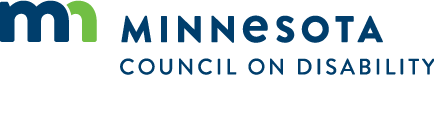 Meeting Minutes: Full CouncilDate: Wednesday, December 14, 2022
Location: 1600 University Avenue W., Suite 8 Saint Paul, MN 55104
As provided by MN Stat. 13D.021, the meeting was held electronically.AttendanceCouncil MembersStaff and guestsDavid Dively, E.D.Shannon HartwigChad MillerTrevor TurnerEx-Officio MembersLisa Larges, DEED Silvia Vaccaro, MDOR Joined at 2:38 pmScott Beutel, MDHR Joined at 3:02 pmWendy Wulff, Met Council at 3:04 pmMeeting called to order at 2:03 pmAction: Motion to amend the meeting agenda, Removing the External Relationship Committee update, was made by Andy Christensen, and seconded by Myrna Peterson, motion unanimously passed by roll call vote, with 8 in favor and 5 members absent (Trent Dilks, Dave Johnson, Jen Foley, Dawn Bly and Nimo Ahmed). Action: Motion was made by Hope Johnson to approve meeting minutes, and seconded by Jen Foley, motion unanimously passed by roll call vote, with 9 in favor and 4 members absent (Trent Dilks, Dave Johnson, Jen Foley, and Dawn Bly).IntroductionsEx-Officio members take a few minutes to introduce themselves and the agency the represent.Governance Systems Committee ReportHope Johnson provided a report on the work that the group is working on. They updated the Executive Director limitations policy by adjusting the language of those policies. The document Executive Director Limitation Quadrant Policies 2022-11-08.doc was sent out with the meeting notice for membership review.  the group discussed the item which led to a decision. Action: Motion was made by Hope Johnson to adopt the EL quadrant and seconded by Andy Christensen, motion unanimously passed by roll call vote, with 9 in favor and 4 members absent (Trent Dilks, Dave Johnson, Jen Foley, and Dawn Bly).Hope Johnson provided a report to the group, on the work the committee will take on regarding the policies and the evaluation reporting.  The discussion included information that the other quadrant policies will be reviewed and updated. Executive Director ReportMCD Executive Director David Dively provided a report to the group. Topics included the MCD Legislative Forum, also a staffing update. Financial ReportDavid Dively provided a financial report. Refer to document Finance Report FY 23 for Dec FC Meeting.xlsExecutive Director Performance Discussion Council Chair Nikki Villavicencio provided an update on the items the council will be working on to complete the annual executive director review. MCD Public Policy AgendaTrevor Turner and David Dively provided a review of the MCD public policy agenda. Refer to document MN Council on Disability 2023 Legislative Agenda (accessible version).doc for the full agenda. Action: A motion was made was by Myrna Peterson to pass MCD public policy priorities and seconded by Tammy Berberi, motion unanimously passed by roll call vote, with 9 in favor and 4 members absent (Trent Dilks, Dave Johnson, Jen Foley, and Dawn Bly).Council BusinessThe group discussed a change in the meeting schedules for the Full Council meetings and the committee meetings. Action: a motion was made by Judy Moe to extend the meeting time by 15 minutes to end at 4:15pm, and seconded by Hope Johnson, motion unanimously passed by roll call vote, with 8 in favor and 5 members absent (Trent Dilks, Dave Johnson, Jen Foley, Nimo Ahmed, and Dawn Bly).After discussion, there was no decision made to change the scheduling.Public CommentNo public comment was made.Next Steps:Adjourned 4:16 pmSubmitted By: Shannon HartwigCouncil MemberAttendanceNikki VillavicencioPresentTed StampPresentTammy BerberiPresentQuinn NystromPresentJudy MoePresentAndy ChristensenPresentMyrna PetersonPresentHope JohnsonPresentDave JohnsonAbsentTrent Dilks AbsentJen FoleyAbsentDawn BlyAbsentNimo AhmedPresent (joined at 2:07 pm) 